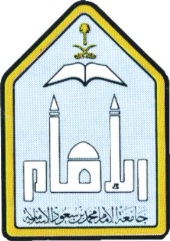 خطة بحث  لدرجة ماجستير نظم المعلومات عنوان الرسالة:باللغة العربية:باللغة الإنجليزية : اسم المشرف الرئيسي : المشرف المساعد (إن وجد): التوصيات:مجلس القســـــــــم :    موافق             		  غير موافق        رقم الجلسة :   	        تاريخهــــا :برنامج مسائي برنامج صباحيإسم الطالب/الطالبة:الرقم الجامعي: تاريخ الإلتحاق ببرنامج الماجستير :عدد الساعات المجتازة : الايميل: 